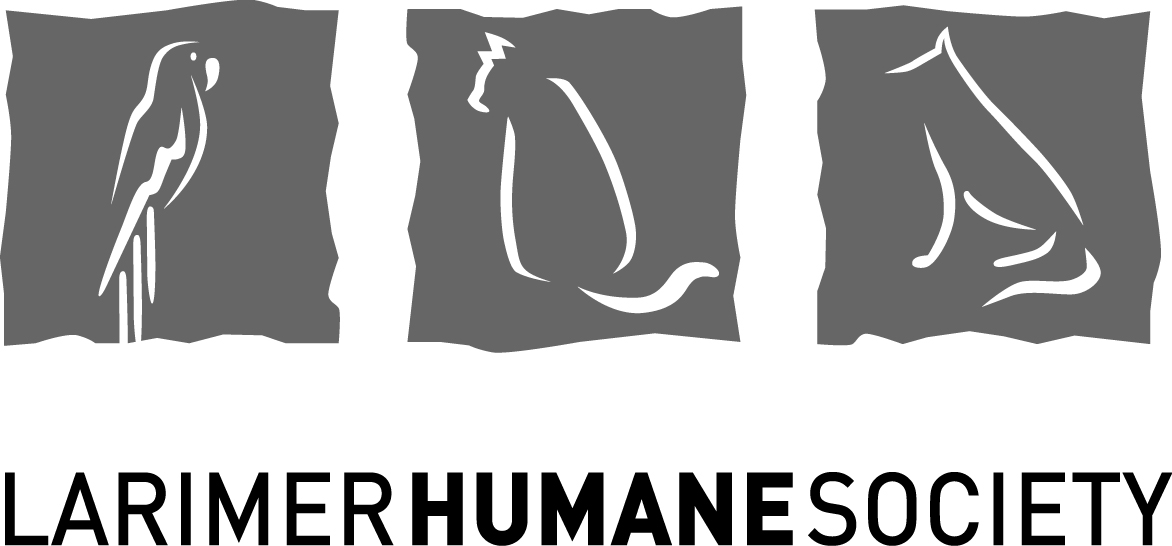 Lead Veterinary Technician The Lead Veterinary Technician assists the Supervising Veterinarian with department administrative functions, serves as a Euthanasia Trainer, maintains the maintenance schedule for clinic machinery and performs the tasks of a Technician.  Veterinary Technicians provide clinical and administrative support for the Veterinary Services Department.  Schedules are full time and will include weekend shifts, nights, holidays, and overtime as needed. Major Duties and Responsibilities:Performs all normal duties of Veterinary TechnicianPerforms euthanasia as assigned, will become a Euthanasia TrainerAssists with care of animals in the shelter by cleaning cages, feeding, and other tasks as necessarySupervises and assists with basic training of veterinary students, veterinary technician students,  and department volunteers, Department Volunteer SupervisorAids in the training of Veterinary Assistants and Veterinary Technicians in the departmentWorks alone, without other Veterinary Services Department staff, during assigned weekend shiftsAids the Supervising Veterinarian with inventory and orderingMaintains cleaning and general maintenance schedule on machinery in the Veterinary Services departmentIn conjunction with the Supervising Veterinarian, maintains surgery calculation spreadsheets in conjunction with Supervising VeterinarianOther duties as assignedJob Qualifications:3 years previous work experience in a veterinary clinic and/or animal shelter clinic required; previous surgical assistant experience required.  Veterinary Technician Certification a plus Must have worked at Larimer Humane Society as a Veterinary Technician for a minimum of 1 yearMust be proficient with intubation, IV catheter placement and IV injection techniquesDirect animal care experience is required: restraining animals, cleaning cages, administering medication, etc.Must be comfortable monitoring and quickly responding to anesthesia and assisting surgeon as necessary  Experience maintaining computerized medical records; Chameleon experience preferredExperience with dentals and dental radiology a plusStrong verbal and written communication skillsDetail-oriented and able to exercise good judgment when dealing with animal-related concerns Knowledge of basic animal handling; knowledge of basic animal health care; knowledge of animal breeds and colors Proven emotional intelligence, work ethics and integrity skills requiredAble to work both independently and in a team settingAble to remain calm and level-headed in an often stressful and emotional work environment Able to use sound judgment when dealing with confidential information Able to multi-task and prioritize job duties in a busy and constantly changing work environmentMust be at least 21 years of age (required for insurance purposes); valid Colorado Driver’s License and insurable driving record as some driving will be required.Working Conditions:Work Environment: Most work is performed in clinic or shelter setting; office space is a shared space; potential for exposure to zoonotic diseases; potential for exposure to dangerous and fractious animals; potential exposure to high noise levels when in kennel area; potential for animal bites and scratches while handling animals.Physical Activities: Lifting of up to 50 pounds without assistance and more with assistance; potential for standing on feet for 8 hours or more a day; driving a vehicle; cleaning cages (scrubbing); kneeling; bending; squatting; data entry using a computer; walking dogs on a leash; performing physical examinations on animals; animal restraint; handling syringes and needles. NOTE: This job description is not intended to be an exhaustive list of all duties, responsibilities or qualifications associated with the job.Larimer Humane Society conducts background checks, DMV checks and requires drug testing of all employment candidates.  Benefits include medical, dental, vision, supplemental accident insurance, matching 403b and more.  Larimer Humane Society is an equal opportunity employer. Job Title:                    Lead Veterinary TechnicianDepartment:             Veterinary Services Job Classification:    Full-Time or Part-Time, Hourly, Non-ExemptJob Relationships:   Reports to Supervising VeterinarianGeneral Purpose:     Provides veterinary and administrative support for the Clinic